UNIVERSIDADE FEDERAL DO VALE DO SÃO FRANCISCOCOLEGIADO DE PÓS-GRADUAÇÃO EM AGRONOMIA – PRODUÇÃO VEGETALCampus Ciências Agrárias, Petrolina, Pernambuco. Fone (87) 2101 4834Home Page: http://www.producaovegetal.univasf.edu.br     E-mail: producaovegetal@univasf.edu.brEDITAL PRPPGI Nº 02/ 2015PROCESSO SELETIVO PARA O PROGRAMA DE PÓS-GRADUAÇÃO EMAGRONOMIA – PRODUÇÃO VEGETAL DA UNIVASF 2015.1(MESTRADO ACADÊMICO)RESULTADO DA PROVA DE CONHECIMENTOS GERAIS E ESPECÍFICOSPetrolina, 16 de Março de 2015.Comissão do Processo Seletivo do Programa de Pós-Graduação em Agronomia – Produção Vegetal (2015.1)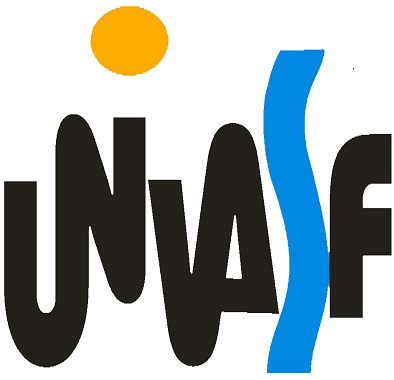 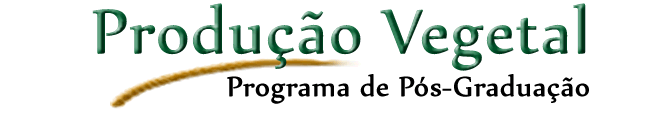 InscriçãoNomeNotaResultado001Tamires Dália Ferreira da Silva7,0Aprovada002Ana Laura Ramos de Brito4,8Reprovada003Juliaara dos Reis Braga7,0Aprovada004Débora Luanna Dias Ramos4,4Reprovada